CARA MEMBUAT MENU AKREDITASI DI WEB SUBDOMAIN Buatlah halaman baru di menu halaman baru kemudian klik tombol halaman baru. 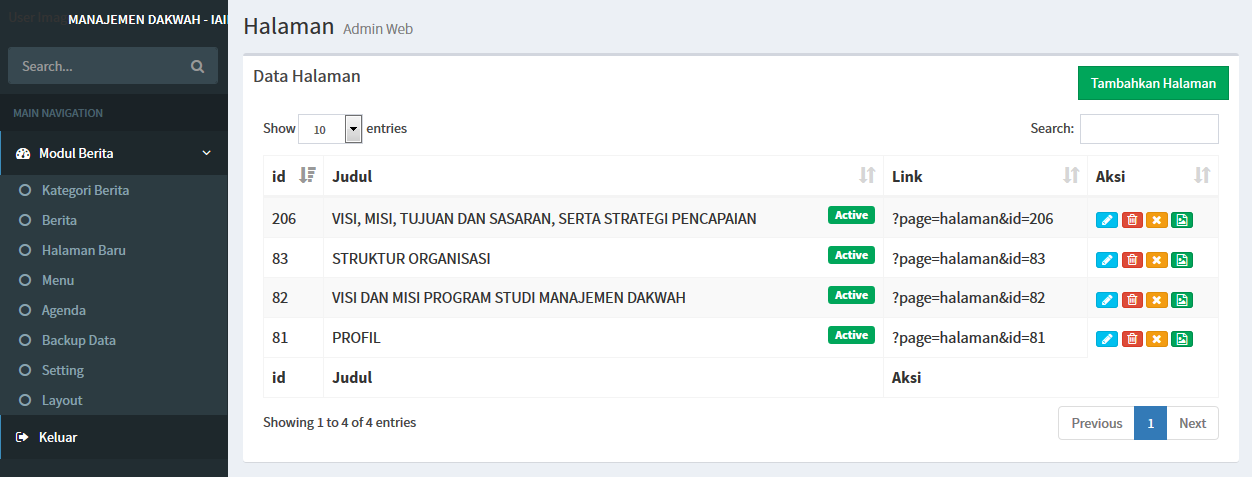 Pada judul halaman ketikkan “standar 1” dan isi halaman bisa diketikkan deskripsi dari standar 1 borang akreditasi. Kalau sudah selesai klik simpan halaman. Ulangi langkah 2 untuk membuat standar 2 s/d 7. 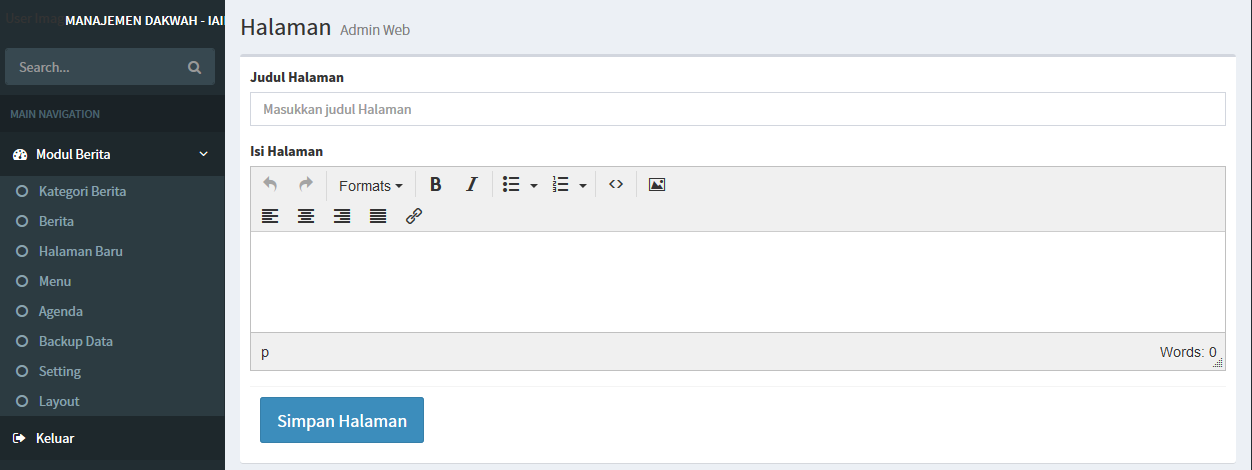 Nonaktifkan halaman standar 1 s/d 7 supaya tidak tampil di menu halaman website subdomain. 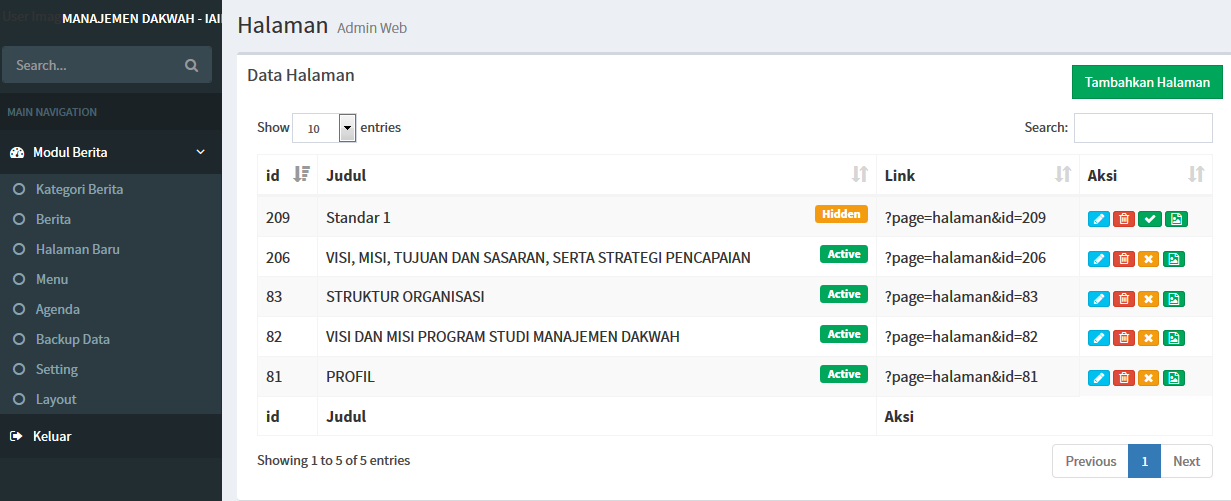 Kemudian klik menu, kemudian inputkan menu Akreditasi, kolom tengah kosongi saja, trus untuk url kasih tanda “#” kemudian klik Tambah Menu. 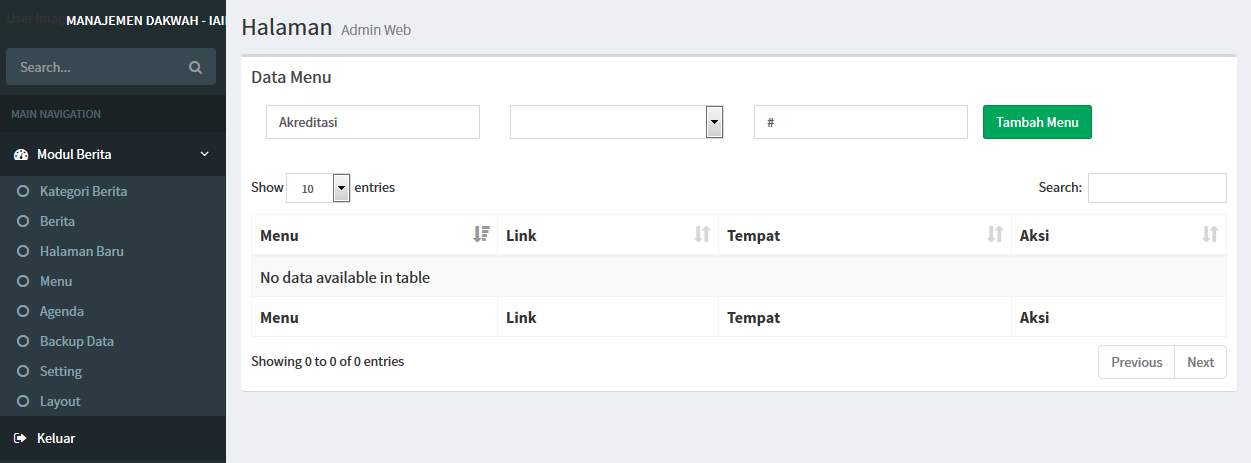 Kemudian buat menu Standar 1, kemudian kolom berikutnya pilih Akreditasi, untuk URL (link) diisi seperti link yang ada pada menu halaman baru. Ulangi langkah ke 5 untuk membuat menu Standar 2 s/d 7. 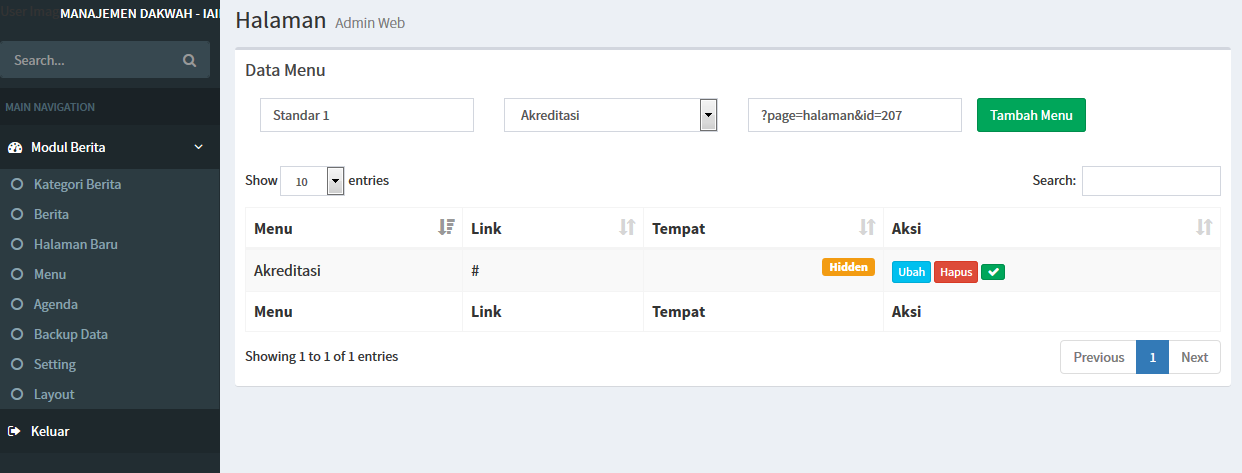 Jika sudah jadi semua maka akan muncul tampilan seperti ini di subdomain. 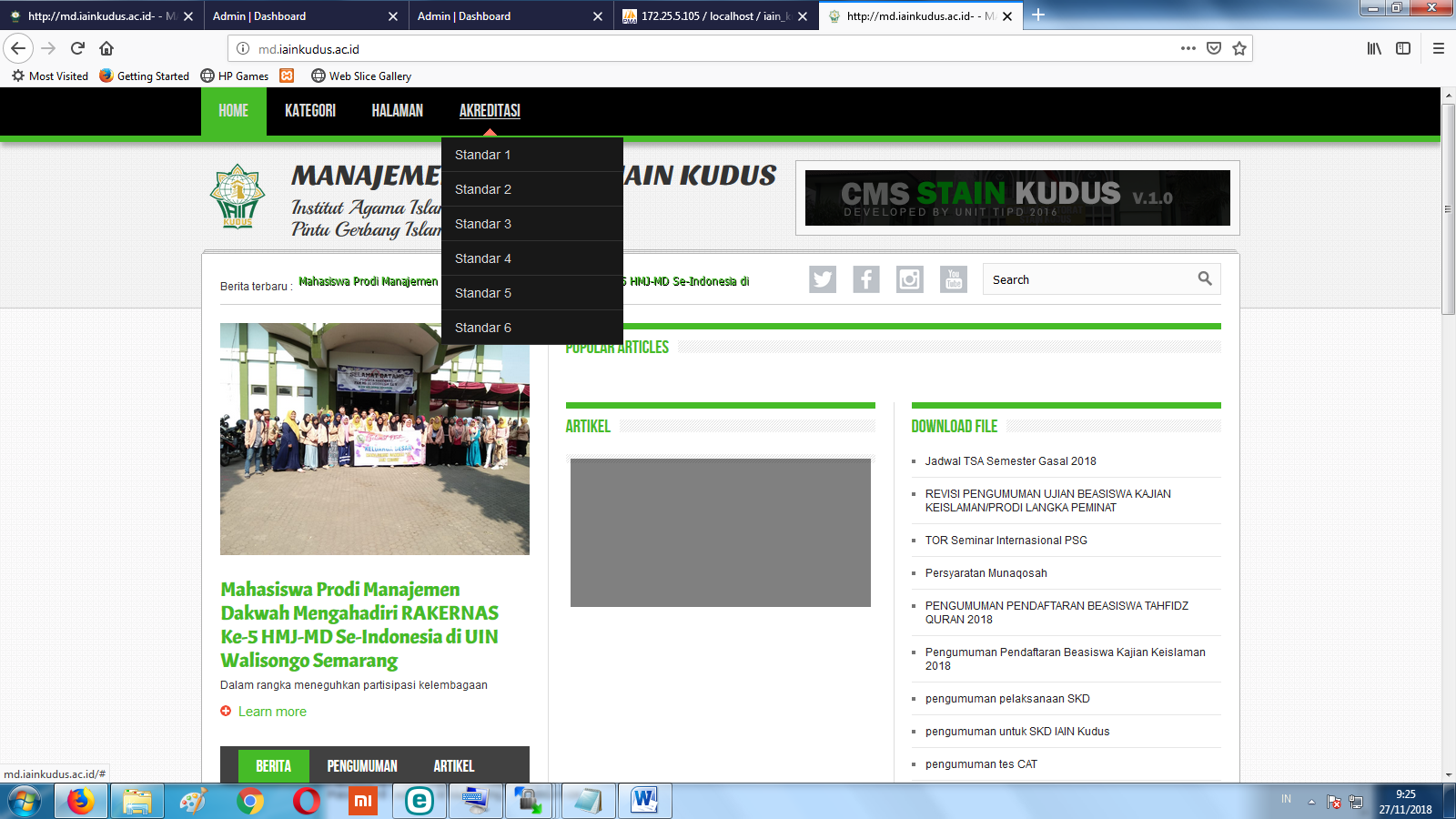 